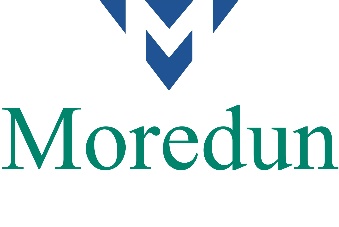 JOB DESCRIPTIONPERSON SPECIFICATIONJob title:Bioservices TechnicianPay Band3Department:BioservicesReporting Structure:Staff reporting to post holder:NoneMain purpose of job:To provide Technical Maintenance of different species of animals and their accommodation for the Moredun Group as well as supporting Institute infrastructure initiatives.To carry out restraint for scientific procedures on animals (e.g. injections, sampling, lambing).Main duties of post holder:Feeding and cleaning of animals and ensuring their comfortRecognition and assessment of suffering and disease in various animal species, to ensure that the Animals (Scientific Procedures) Act regulations are correctly appliedEnsuring cleanliness of animal accommodationEnsuring protocols are adhered to, especially regarding biosecurityOperating and basic maintenance of machinery e.g. tractors, forklift, cage wash, autoclaveEssentialDesirableExperience:Multi-species animal husbandryAnimal sciences qualificationExperience:Compassion and confidence in handling different species of animalsPersonal Home Office licenceExperience:Driving licence with trailer and competency certificate to transport animals.Working within CL3 laboratoriesExperience:Competence with Microsoft Office packagesWorking to SPF & Good Laboratory Practice (GLP) standardsSkills:Communication - excellent interpersonal and communication skills when dealing with a wide range of managers and staff.Ability to provide verbal communications to staff, visitors, collaborators or clients.Ability to provide advice to managers and colleagues in relation to legal issues and company policies and procedures.Skills:Managing relationships – ability to deal with a wide range of people with tact and diplomacy   Able to build and maintain effective working relationships with a range of people.Team working - ability to work flexibly and effectively as part of the team.Ability to work safely alone.Resilience - strong ability to work with ambiguity and constantly changing set of circumstances and issues. Ability to remain calm and sustain performance in the face of pressure, setbacks or dealing with difficult situations.Planning and organisation - able to work on own initiative, prioritise, plan activities taking into account deadlines and resources.EssentialDesirableSkills: continuedDecision making – able to take independent action where necessary in line with policies and proceduresFlexibility – ability to adapt and work effectively with a variety of situations, individuals or groups. Able to understand and appreciate different and opposing perspectives on an issue and to adapt an approach as the situation changesOther skills (please specify)Knowledge of Animals (Scientific Procedures) Act 1986Understanding of transmission of pathogensOther requirements (please specify)